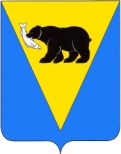 ПОСТАНОВЛЕНИЕГЛАВЫ УСТЬ-БОЛЬШЕРЕЦКОГО МУНИЦИПАЛЬНОГО РАЙОНА__________________ № _________ В целях приведения базы нормативно-правовых актов в соответствие с действующим законодательством Администрация Усть-Большерецкого муниципального районаПОСТАНОВЛЯЕТ:           1. Признать утратившими силу:          1) постановление Главы Усть-Большерецкого муниципального района Камчатского края от 18.05.2009 № 184 «О создании эвакоприемной комиссии Усть-Большерецкого муниципального района»;           2) постановление Главы Усть-Большерецкого муниципального района от 20.04.2015 № 21 «О внесении изменений в некоторые постановления Главы Усть-Большерецкого муниципального района Камчатского края»;            3) постановление Главы Усть-Большерецкого муниципального района от 01.02.2017 № 20 «О внесении изменения в постановление Главы Усть-Большерецкого муниципального района от 10.11.2011 № 685 «О составе районной эвакуационной комиссии».2. Аппарату Администрации Усть-Большерецкого муниципального района обнародовать настоящее постановление и разместить на официальном сайте Администрации Усть-Большерецкого муниципального района в информационно-телекоммуникационной сети «Интернет».3. Настоящее постановление вступает в силу после дня его официального обнародования.4. Контроль, за выполнением настоящего постановления возложить на руководителя Управления специальных программ Администрации Усть-Большерецкого муниципального района.Глава Усть-Большерецкого муниципального района					                    	           К.Ю. ДеникеевЛИСТ СОГЛАСОВАНИЯк проекту постановления Главы Усть-Большерецкого муниципального района о признании утратившими силу постановлений Главы Усть-Большерецкого муниципального районаРазработчик: Консультант отдела мобилизационной работы игражданской обороны Управления специальных программАдминистрации Усть-Большерецкого муниципального района                                          Н.И. БолычевСОГЛАСОВАНО:Руководитель Аппарата Администрации Усть-Большерецкого муниципального района                                                                     Г.И. КисельниковНачальник правового отдела Администрации Усть-Большерецкого муниципального района                                                                         Т.Е. КокоринаРуководитель Управления специальных программАдминистрации Усть-Большерецкого муниципального района                                          В.А. КазаченкоРАССЫЛКА:Управление специальных программ  О признании утратившими силу постановлений Главы Усть-Большерецкого муниципального района 